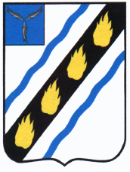 АДМИНИСТРАЦИЯСОВЕТСКОГО МУНИЦИПАЛЬНОГО  РАЙОНАСАРАТОВСКОЙ ОБЛАСТИПОСТАНОВЛЕНИЕот 09.01.2020 №  1р.п. СтепноеОб утверждении Порядка работы единой постоянно действующей комиссии по осуществлению закупок для нужд муниципальных и иных заказчиков Советского муниципального района	В соответствии с Федеральным законом от 05 апреля 2013 года № 44-ФЗ «О контрактной системе в сфере закупок товаров, работ, услуг для обеспечения государственных и муниципальных нужд», постановлением администрации Советского муниципального района от 17.12.2019 №817 «О создании уполномоченных органов на определение поставщиков (подрядчиков, исполнителей)  для заказчиков Советского муниципального района» и руководствуясь Уставом Советского муниципального района, администрация Советского муниципального района ПОСТАНОВЛЯЕТ:1. Утвердить Порядок работы единой постоянно действующей комиссии по осуществлению закупок для нужд муниципальных и иных заказчиков Советского муниципального района согласно приложению. 	2. Постановление  администрации Советского муниципального района  от 12.03.2019 №128 «О закупках для муниципальных  нужд  и  нужд бюджетных учреждений Советского муниципального района» признать утратившим силу с 1 января 2020 года.3. Настоящее постановление вступает в силу со дня его официального опубликования в установленном порядке.Глава  Советскогомуниципального  района                                                                  С.В. ПименовБогомолова С.И.5-18-29                                                                                                                                 Приложение                                                                                                                                                                                                                                                    к постановлению администрации                                                                                                                                 Советского муниципального района                                                                                                                                 от 09.01.2020 № 1Порядок работы единой постоянно действующей комиссии по осуществлению закупок для нужд муниципальных  и иных заказчиков Советского муниципального района1. Общие положения1. Единая постоянно действующая комиссия по осуществлению закупок для нужд муниципальных и иных заказчиков Советского муниципального района (далее – Единая комиссия) путем проведения в электронной форме: открытых конкурсов, конкурсов с ограниченным участием, двухэтапных конкурсов, электронных аукционов, запросов котировок, запросов предложений создана с целью обеспечения единого порядка определения поставщиков (подрядчиков, исполнителей) для  нужд муниципальных и иных заказчиков Советского муниципального района.2. Единая комиссия является постоянно-действующей и осуществляет функции конкурсной комиссии, аукционной комиссии и котировочной комиссии, комиссии по рассмотрению заявок на участие в запросе предложений, комиссии по рассмотрению заявок на участие в предварительном отборе в целях оказания гуманитарной помощи либо ликвидации последствий чрезвычайных ситуаций природного или техногенного характера (далее -  предварительный отбор).3. Единая комиссия действует в соответствии с Конституцией Российской Федерации, Гражданским кодексом Российской Федерации, Бюджетным кодексом Российской Федерации, Федеральным законом от 05.04.2013 № 44-ФЗ «О контрактной системе в сфере закупок товаров, работ, услуг для обеспечения государственных и муниципальных нужд» (далее Федеральный закон), иными правовыми актами органов государственной власти Российской Федерации и Саратовской области, Уставом Советского муниципального района Саратовской области, иными муниципальными правовыми актами органов местного самоуправления Советского муниципального района Саратовской области, а также настоящим Порядком.4. В процессе осуществления своих полномочий Единая комиссия взаимодействует с контрактной службой (контрактным управляющим) заказчика и специализированной организацией (в случае ее привлечения заказчиком) в порядке, установленном настоящим Положением.2. Цели и задачи Единой комиссии1. Единая комиссия создается в целях организации и осуществления закупок  для  нужд муниципальных и иных заказчиков Советского муниципального района, в том числе:- определения поставщиков (подрядчиков, исполнителей) путем проведения открытых конкурсов в электронной форме, конкурсов с ограниченным участием в электронной форме, двухэтапных конкурсов в электронной форме,  аукционов в электронной форме, запроса котировок в электронной форме, запроса предложений в электронной форме, предварительного отбора участников закупки в целях оказания гуманитарной помощи либо ликвидации последствий чрезвычайных ситуаций природного или техногенного характера;- составления перечня поставщиков по результатам проведения предварительного отбора участников закупки в целях оказания гуманитарной помощи либо ликвидации последствий чрезвычайных ситуаций природного или техногенного характера;- осуществления предварительного отбора участников закупки, ведения протокола рассмотрения заявок на участие в предварительном отборе в случаях, предусмотренных Федеральным законом.2. В своей деятельности Единая комиссия руководствуется следующими принципами:- эффективность и экономичность использования выделенных средств бюджета и внебюджетных источников финансирования;- публичность, гласность, открытость и прозрачность процедуры определения поставщиков (подрядчиков, исполнителей);- обеспечение добросовестной конкуренции, недопущение дискриминации, введения ограничений или преимуществ для отдельных участников закупки, за исключением случаев, если такие преимущества установлены действующим законодательством Российской Федерации;- устранение возможностей злоупотребления и коррупции при определении поставщиков (подрядчиков, исполнителей);- недопущение разглашения сведений, ставших известными в ходе проведения процедур определения поставщиков (подрядчиков, исполнителей), в случаях, установленных действующим законодательством.3. Порядок формирования Единой комиссии1. Единая комиссия является коллегиальным органом, действующим на постоянной основе.2. Единая комиссия состоит из председателя, заместителя председателя, секретаря (с правом голосования) и членов Единой комиссии. В отсутствие председателя Единой комиссии его функции выполняет заместитель председателя Единой комиссии. 3. В случае одновременного отсутствия на заседании Единой комиссии вышеуказанных председателя и заместителя председателя функции председателя на заседании комиссии исполняет член Единой комиссии, который избирается простым большинством голосов из числа присутствующих на заседании членов Единой комиссии, что фиксируется в протоколе заседаний Единой комиссии. При отсутствии секретаря Единой комиссии его функции выполняет член Единой комиссии, уполномоченный на выполнение таких функций председателем.4. Единая комиссия  формируется преимущественно из числа лиц, прошедших профессиональную переподготовку или повышение квалификации в сфере закупок, а также лиц, обладающих специальными знаниями, относящимися к объекту закупки.  Число членов Единой комиссии, прошедших профессиональную переподготовку или повышение квалификации в сфере закупок, определяется законодательством Российской Федерации.5. Членами Единой комиссии не могут быть физические лица, которые были привлечены в качестве экспертов к проведению экспертной оценки конкурсной документации, заявок на участие в конкурсе, осуществляемой в ходе проведения предквалификационного отбора, оценки соответствия участников конкурса дополнительным требованиям, либо физические лица, лично заинтересованные в результатах определения поставщиков (подрядчиков, исполнителей), в том числе физические лица, подавшие заявки на участие в таком определении или состоящие в штате организаций, подавших данные заявки, либо физические лица, на которых способны оказать влияние участники закупки (в том числе физические лица, являющиеся участниками (акционерами) этих организаций, членами их органов управления, кредиторами указанных участников закупки), либо физические лица, состоящие в браке с руководителем участника закупки, либо являющиеся близкими родственниками (родственниками по прямой восходящей и нисходящей линии (родителями и детьми, дедушкой, бабушкой и внуками), полнородными и неполнородными (имеющими общих отца или мать) братьями и сестрами), усыновителями руководителя или усыновленными руководителем участника закупки, а также непосредственно осуществляющие контроль в сфере закупок должностные лица контрольного органа в сфере закупок. В случае выявления в составе  Единой комиссии указанных лиц Заказчик обязан незамедлительно заменить их другими физическими лицами, которые лично не заинтересованы в результатах определения поставщиков (подрядчиков, исполнителей) и на которых не способны оказывать влияние участники закупок, а также физическими лицами, которые не являются непосредственно осуществляющими контроль в сфере закупок должностными лицами контрольных органов в сфере закупок.6. Состав Единой комиссии утверждается распоряжением администрации Советского муниципального района.7. Изменения в состав  Единой комиссии вносятся распоряжением администрации Советского муниципального района.8. Единая комиссия правомочна осуществлять свои функции, если на заседании комиссии присутствует не менее чем пятьдесят процентов общего числа ее членов. Члены Единой комиссии должны быть своевременно уведомлены председателем Единой комиссии о месте, дате и времени проведения заседания комиссии. Принятие решения членами Единой комиссии путем проведения заочного голосования, а также делегирование ими своих полномочий иным лицам не допускается.4. Права и обязанности Единой комиссии, ее членов1. Работа Единой комиссии осуществляется в форме заседаний, проводимых по мере необходимости, решения Единой комиссии оформляются протоколами.2. Председатель Единой комиссии:- осуществляет общее руководство работой Единой комиссии и обеспечивает соблюдение требований настоящего Порядка;- объявляет заседания правомочными, открывает и ведет заседания Единой комиссии;- определяет порядок рассмотрения обсуждаемых вопросов;- подписывает протоколы, которые ведутся в ходе заседаний Единой комиссии;- уведомляет о месте, дате, и времени проведения заседания Единой комиссии;- осуществляет иные действия в соответствии с законодательством Российской Федерации и настоящим Порядком.3. Секретарь Единой комиссии: - осуществляет подготовку заседаний Единой комиссии, включая оформление и рассылку необходимых документов, информирование членов Единой комиссии по всем вопросам, относящимся к их функциям, в том числе извещает лиц, принимающих участие в работе Единой комиссии, о времени и месте проведения заседаний не менее чем за 1 рабочий день до их начала;- в ходе заседаний Единой комиссии ведет протоколы; 	- подписывает протоколы, которые ведутся в ходе заседаний Единой комиссии; - осуществляет иные действия организационно-технического характера в соответствии с законодательством Российской Федерации и настоящим Порядком.4. Члены Единой комиссии:- присутствуют на заседаниях Единой комиссии и принимают решения по вопросам, отнесенным к компетенции Единой комиссии законодательством Российской Федерации и настоящим Порядком;- осуществляют рассмотрение, оценку и сопоставление заявок на участие в определении поставщика (подрядчика, исполнителя), в соответствии с требованиями действующего законодательства, документации о закупке;- подписывают протоколы, которые ведутся в ходе заседаний Единой комиссии;- осуществляют иные действия в соответствии с законодательством Российской Федерации и настоящим Положением.5. Члены Единой комиссии обязаны:- руководствоваться в своей деятельности требованиями законодательства Российской Федерации и настоящего Порядка;- лично присутствовать на заседаниях Единой комиссии, делегирование членами Единой комиссии своих полномочий другим лицам не допускается;- соблюдать правила рассмотрения, оценки и сопоставления заявок на участие в определении поставщика (подрядчика, исполнителя);- не допускать разглашения сведений, ставших им известными в ходе проведения процедур определения поставщика (подрядчика, исполнителя), кроме случаев, прямо предусмотренных законодательством Российской Федерации;- соблюдать иные требования, установленные законодательством Российской Федерации.6. Члены Единой комиссии вправе:- знакомиться со всеми представленными на рассмотрение документами и сведениями, составляющими заявку на участие в определении поставщика (подрядчика, исполнителя);- выступать по вопросам повестки дня на заседаниях Единой комиссии;- проверять правильность содержания протоколов, которые ведутся в ходе заседаний Единой комиссии; - письменно излагать свое особое мнение по вопросам, рассматриваемым Единой комиссией, и прилагать его к соответствующему протоколу, ведение которого осуществляется в ходе заседания Единой комиссии.7. Членам Единой комиссии запрещено:- принимать решение путем проведения заочного голосования;- делегировать свои полномочия иным лицам.8. При определении поставщика (подрядчика, исполнителя) какие-либо переговоры членов Единой комиссии с участниками закупки не допускаются. 5.Функции Единой комиссии1. При осуществлении процедуры определения поставщика (подрядчика, исполнителя) путем проведения открытого конкурса в электронной форме (далее - открытый конкурс) основными функциями Единой комиссии являются:- рассмотрение и оценка первых частей заявок на участие в открытом конкурсе;- по результатам рассмотрения и оценки первых частей заявок на участие в открытом конкурсе, комиссия принимает решение о допуске участника закупки, подавшего заявку на участие в открытом конкурсе, к участию в нем и признании этого участника закупки участником открытого конкурса или об отказе в допуске к участию в открытом конкурсе в порядке и по основаниям, которые предусмотрены частью 3 статьи 54.5 Федерального закона;- Единая комиссия осуществляет оценку первых частей заявок на участие в открытом конкурсе  участников закупки, допущенных к участию в открытом  конкурсе, по критерию, установленному пунктом 3 части 1 статьи 32 Федерального закона (при установлении этого критерия в конкурсной документации). Оценка заявок на участие в открытом конкурсе не осуществляется в случае признания открытого конкурса несостоявшимся в соответствии с  частью 8 статьи 54.5 Федерального закона;- по результатам рассмотрения и оценки первых частей заявок на участие в открытом  конкурсе Единая комиссия оформляет протокол рассмотрения и оценки первых частей заявок на участие в открытом  конкурсе;- Единая комиссия рассматривает и оценивает вторые части заявок на участие в открытом  конкурсе;- Единая комиссия на основании результатов рассмотрения вторых частей заявок принимает решение о соответствии или о несоответствии заявки на участие в открытом конкурсе требованиям, установленным конкурсной документацией, в порядке и по основаниям, которые предусмотрены статьей 54.7 Федерального Закона. В случае установления недостоверности информации, представленной участником открытого конкурса, Единая комиссия отстраняет такого участника от участия в открытом конкурсе на любом этапе его проведения;- Единая комиссия оценивает вторые части заявок на участие в открытом конкурсе в электронной форме, в отношении которых принято решение о соответствии требованиям, установленным конкурсной документацией, для выявления победителя открытого конкурса на основе критериев, указанных в конкурсной документации и относящихся ко второй части заявки (при установлении этих критериев в конкурсной документации). Единая комиссия не оценивает заявки в случае признания открытого конкурса в электронной форме несостоявшимся в соответствии с частью 9 статьи 54.7 Федерального Закона;- результаты рассмотрения и оценки вторых частей заявок на участие в открытом конкурсе Единая комиссия фиксирует в протоколе рассмотрения и оценки вторых частей заявок на участие в открытом конкурсе. Протокол подписывают все присутствующие на заседании члены Единой комиссии не позднее даты окончания рассмотрения вторых частей заявок;- Единая комиссия на основании результатов оценки заявок на участие в открытом конкурсе, содержащихся в протоколах рассмотрения и оценки первых и вторых частей заявок, присваивает каждой заявке порядковый номер в порядке уменьшения степени выгодности содержащихся в них условий исполнения контракта; - результаты рассмотрения заявок на участие в открытом конкурсе Единая комиссия фиксирует в протоколе подведения итогов открытого конкурса. Протокол подписывают все присутствующие на заседании члены комиссии;- при осуществлении процедуры определения поставщика (подрядчика, исполнителя) путем проведения открытого конкурса в электронной форме Единая комиссия также выполняет иные действия в соответствии с положениями Федерального Закона.2. При осуществлении процедуры определения поставщика (подрядчика, исполнителя) путем проведения открытого конкурса с ограниченным участием в электронной форме основными функциями Единой комиссии являются функции, которые определены частью 1 настоящего раздела.3. При осуществлении процедуры определения поставщика (подрядчика, исполнителя) путем проведения двухэтапного конкурса в электронной форме  основными функциями Единой комиссии являются функции, которые определены частью 1 настоящего раздела с учетом особенностей, определенных статьей 57.1 Федерального Закона;- если в извещении и документации о закупке установлены единые и дополнительные требования к участникам двухэтапного конкурса в электронной форме, то при проведении первого этапа двухэтапного конкурса в электронной форме применяются положения статьи 56.1 Федерального Закона, касающиеся дополнительных требований;- на первом этапе двухэтапного конкурса в электронной форме Единая комиссия проводит с участниками, подавшими первоначальные заявки, обсуждения любых содержащихся в этих заявках предложений участников двухэтапного конкурса в электронной форме в отношении объекта закупки. При обсуждении Единая комиссия обязана обеспечить равные возможности для участия в этих обсуждениях всем участникам двухэтапного конкурса в электронной форме. На обсуждении предложений каждого участника такого конкурса вправе присутствовать все его участники;- результаты состоявшегося на первом этапе двухэтапного конкурса в электронной форме обсуждения Единая комиссия фиксирует в протоколе первого этапа двухэтапного конкурса в электронной форме; - окончательные заявки на участие в двухэтапном конкурсе в электронной форме подаются участниками первого этапа конкурса, рассматриваются и оцениваются Единой комиссией в порядке, установленном Федеральным Законом о проведении открытого конкурса в электронной форме, в сроки, установленные для проведения открытого конкурса в электронной форме и исчисляемые с даты рассмотрения окончательных заявок на участие в двухэтапном конкурсе в электронной форме;- при осуществлении процедуры определения поставщика (подрядчика, исполнителя) путем двухэтапного конкурса в электронной форме Единая комиссия также выполняет иные действия в соответствии с положениями Федерального Закона.4. При осуществлении процедуры определения поставщика (подрядчика, исполнителя) путем проведения электронного аукциона основными функциями Единой комиссии являются:- Единая комиссия проверяет первые части заявок на участие в электронном аукционе на соответствие требованиям, установленным документацией об аукционе в отношении закупаемых товаров, работ, услуг; - Единая комиссия принимает решение о допуске участника закупки, подавшего заявку на участие в аукционе, к участию в нем и признании этого участника закупки участником такого аукциона или об отказе в допуске к участию в таком аукционе;- Единая комиссия по результатам рассмотрения первых частей заявок на участие в электронном аукционе оформляет протокол рассмотрения заявок на участие в аукционе, подписываемый всеми присутствующими на заседании Единой  комиссии ее членами не позднее даты окончания срока рассмотрения данных заявок, и передает его в контрактную службу (контрактному управляющему) заказчика;- Единая комиссия рассматривает вторые части заявок на участие в электронном аукционе, информацию и электронные документы, направленные оператором электронной площадки, в части соответствия их требованиям, установленным документацией о таком аукционе;- Единой комиссией на основании результатов рассмотрения вторых частей заявок на участие в электронном аукционе принимается решение о соответствии или о несоответствии заявки на участие в аукционе требованиям, установленным документацией об аукционе, в порядке и по основаниям, которые предусмотрены статьей 69 Федерального Закона. Для принятия указанного решения Единая комиссия рассматривает информацию о подавшем данную заявку участнике  аукциона, содержащуюся в реестре участников аукциона, получивших аккредитацию на электронной площадке;- Единая комиссия рассматривает вторые части заявок на участие в электронном аукционе, направленных в соответствии с частью 19 статьи 68 Федерального Закона, до принятия решения о соответствии пяти таких заявок требованиям, установленным документацией о таком аукционе. В случае если в аукционе принимали участие менее чем 10 его участников и менее чем пять заявок на участие в аукционе соответствуют указанным требованиям, Единая комиссия рассматривает вторые части заявок на участие в аукционе, поданных всеми его участниками, принявшими участие в нем. Рассмотрение данных заявок начинается с заявки на участие в  аукционе, поданной его участником, предложившим наиболее низкую цену контракта, и осуществляется с учетом ранжирования данных заявок в соответствии с частью 18 статьи 68 Федерального Закона;- результаты рассмотрения заявок на участие в электронном аукционе фиксируются в протоколе подведения итогов электронного аукциона, который подписывается всеми участвовавшими в рассмотрении этих заявок членами Единой комиссии и передается в контрактную службу (контрактному управляющему); - в случае если электронный аукцион признан несостоявшимся в связи с тем, что по окончании срока подачи заявок на участие в аукционе подана только одна заявка на участие в нем, Единая комиссия в течение трех рабочих дней с даты получения единственной заявки на участие в аукционе и соответствующих документов рассматривает эту заявку и эти документы на предмет соответствия требованиям Федерального Закона и документации об  аукционе и направляет оператору электронной площадки протокол рассмотрения единственной заявки на участие в аукционе, подписанный членами Единой комиссии;- в случае если электронный аукцион признан несостоявшимся в связи с тем, что Единой комиссией принято решение о признании только одного участника закупки, подавшего заявку на участие в аукционе, его участником, Единая комиссия в течение трех рабочих дней с даты получения второй части этой заявки единственного участника аукциона и соответствующих документов рассматривает данную заявку и указанные документы на предмет соответствия требованиям Федерального Закона и документации о таком аукционе и направляет оператору электронной площадки протокол рассмотрения заявки единственного участника аукциона, подписанный членами Единой комиссии;- в случае если электронный аукцион признан несостоявшимся в связи с тем, что в течение 10 минут после начала проведения аукциона ни один из его участников не подал предложение о цене контракта, Единая комиссия в течение трех рабочих дней с даты получения вторых частей заявок на участие в  аукционе его участников и соответствующих документов рассматривает вторые части этих заявок и указанные документы на предмет соответствия требованиям Федерального Закона и документации об аукционе и направляет оператору электронной площадки протокол подведения итогов аукциона, подписанный членами Единой комиссии;- при осуществлении процедуры определения поставщика (подрядчика, исполнителя) путем электронного аукциона  Единая комиссия также выполняет иные действия в соответствии с положениями Федерального Закона.5. При осуществлении процедуры определения поставщика (подрядчика, исполнителя) путем проведения запроса котировок в электронной форме (далее - запрос котировок) основными функциями Единой комиссии являются:- Единая комиссия рассматривает заявки на участие в запросе котировок в электронной форме в течение одного рабочего дня, следующего после даты окончания срока подачи заявок на участие в запросе котировок;- по результатам рассмотрения заявок на участие в запросе котировок Единая комиссия принимает одно из решений:а) признать заявку на участие в запросе котировок в электронной форме и участника такого запроса, подавшего данную заявку, соответствующими требованиям, установленным в извещении о проведении запроса котировок, б) признать заявку и (или) участника не соответствующими требованиям, установленным в извещении о проведении запроса котировок, и отклонить заявку в случаях, которые предусмотрены частью 3 статьи 82.4 Федерального Закона;- Единая комиссия фиксирует результаты рассмотрения заявок на участие в запросе котировок в электронной форме в протоколе рассмотрения заявок, подписываемом всеми присутствующими членами Единой комиссии не позднее даты окончания срока рассмотрения данных заявок;- при осуществлении процедуры определения поставщика (подрядчика, исполнителя) путем запроса котировок в электронной форме Единая комиссия также выполняет иные действия в соответствии с положениями Закона от 05.04.2013 № 44-ФЗ.6. При осуществлении процедуры определения поставщика (подрядчика, исполнителя) путем запроса предложений в электронной форме (далее - запрос предложений) основными функциями Единой комиссии являются:- Единая комиссия после окончания срока приема заявок на участие в запросе предложений в электронной форме, рассматривает такие заявки в части соответствия их требованиям, установленным в извещении и документации о проведении запроса предложений, и оценивает такие заявки;- Единая комиссия отстраняет участников запроса предложений, подавших заявки, не соответствующие требованиям, установленным извещением и документацией о проведении запроса предложений, или предоставивших недостоверную информацию, а также в случаях, предусмотренных нормативными правовыми актами, принятыми в соответствии со статьей 14 Федерального Закона. Не подлежит отстранению участник в связи с отсутствием в его заявке на участие в запросе предложений документов, предусмотренных пунктами 4 и 5 части 9 статьи 83.1 Федерального Закона,  за исключением случая закупки товаров, работ, услуг, в отношении которых установлен запрет, предусмотренный статьей 14 Федерального Закона. Основания, по которым участник запроса предложений  был отстранен, фиксируются в протоколе проведения запроса предложений;- Единая комиссия оценивает все заявки участников запроса предложений на основании критериев, указанных в документации, фиксирует в виде таблицы и прилагает к протоколу проведения запроса предложений. В указанный протокол включают информацию о заявке, признанной лучшей, или условия, содержащиеся в единственной заявке на участие в запросе предложений;- Единая комиссия рассматривает окончательные предложения на следующий рабочий день после даты окончания срока для направления указанных предложений. Результаты рассмотрения фиксируются в итоговом протоколе;- в итоговом протоколе Единая комиссия фиксирует все условия, указанные в окончательных предложениях участников запроса предложений, принятое на основании результатов оценки окончательных предложений решение о присвоении таким окончательным предложениям порядковых номеров и условия победителя запроса предложений;- при осуществлении процедуры определения поставщика (подрядчика, исполнителя) путем запроса предложений в электронной форме Единая комиссия также выполняет иные действия в соответствии с положениями Федерального Закона;- направление оператору электронной площадки и размещение в единой информационной системе Протоколов, предусмотренных Федеральным Законом;- направление ответов на запросы участникам  о разъяснении результатов итогов осуществления процедур закупок в соответствии с законодательством Российской Федерации.6. Регламент работы Единой комиссии1. Работа Единой комиссии осуществляется на заседаниях. Заседание Единой комиссии считается правомочным, если на нем присутствует не менее чем пятьдесят процентов от общего числа ее членов.2. Решения Единой комиссии принимаются простым большинством голосов от числа присутствующих на заседании членов. При равенстве голосов «За» или «Против» голос Председателя является решающим. При голосовании каждый член Единой комиссии имеет один голос. Голосование осуществляется открыто. Заочное голосование не допускается.3. Любые действия (бездействие) Единой комиссии могут быть обжалованы в порядке, установленном законодательством Российской Федерации, если такие действия (бездействия) нарушают права и законные интересы участника или участников размещения заказа. В случае такого обжалования Единая комиссия обязана: - представить по запросу Уполномоченного органа сведения и документы, необходимые для рассмотрения жалобы;- приостановить проведение отдельных процедур определения поставщика (подрядчика, исполнителя) до рассмотрения жалобы по существу в случае получения соответствующего требования от Уполномоченного органа;- довести до сведения заказчика информацию о том, что заказчик не вправе заключить контракт до рассмотрения жалобы, при этом срок, установленный для заключения контракта, подлежит продлению на срок рассмотрения жалобы по существу.7. Ответственность членов Единой комиссии1. Члены Единой комиссии, виновные в нарушении законодательства Российской Федерации об осуществлении закупки  товаров, работ, услуг для  муниципальных нужд, иных нормативных правовых актов Российской Федерации и настоящего Положения, несут ответственность в соответствии с законодательством Российской Федерации.2. Член Единой комиссии, допустивший нарушение законодательства Российской Федерации и (или) иных нормативных правовых актов Российской Федерации о закупках, может быть заменен по решению Уполномоченного органа, создавшего комиссию, а также по представлению или предписанию органа, Уполномоченного на осуществление контроля в сфере осуществления закупок, выданному заказчику названным органом.3. В случае если члену Единой комиссии станет известно о нарушении другим членом Единой комиссии законодательства Российской Федерации об осуществлению закупок товаров, работ, услуг для нужд заказчика, иных нормативных правовых актов Российской Федерации и настоящего Положения, он должен письменно сообщить об этом Председателю Единой комиссии и (или) Уполномоченному органу в течение одного дня с момента, когда он узнал о таком нарушении. 4. Члены Единой комиссии и привлеченные комиссией эксперты не вправе распространять сведения, составляющие государственную, служебную или коммерческую тайну, ставшие известными им в ходе осуществления закупок путем осуществления процедур закупок. Верно:Руководитель аппарата                                                                И.Е. Григорьева